Муниципальное бюджетное  общеобразовательное учреждение«Прогимназия № 2»РАБОЧАЯ ПРОГРАММАучебного предмета «Математика»для 1- в класса на 2015-2016 учебный год                                                                Разработчики: Мерзлютина И. А., учитель нач. классов, ВКК, руководитель ШМО учителей начальных классов.г. Воронеж2015годПояснительная запискаРабочая программа составлена для учащихся 1 класса начальной школы на основе программы Образовательной системы «Перспектива», рекомендуемой Министерством образования и науки РФ, которая соответствует  федеральному государственному образовательному стандарту второго поколения.  Нормативная база программыРабочая программа составлена на основе следующих нормативных документов и методических рекомендаций:Федерального закона от 29.12 № 273-ФЗ      «Об образовании в Российской Федерации».  Федерального государственного образовательного стандарта начального общего образования, утверждённого приказом Министерства образования и науки от 06.10.2009 года № 373.Федерального перечня учебников, рекомендованных (допущенных) Министерством образования и науки Российской Федерации к использованию в образовательном процессе в общеобразовательных учреждениях, на2014/2015 учебный год: Приказ Министерства образования и науки Российской Федерации № 253 от 31.03.2014 «Об утверждении федеральных перечней учебников, рекомендуемых к использованию при реализации имеющих государственную аккредитацию образовательных программ начального общего, основного общего, среднего общего образования». Письма Министерства образования и науки РФ от 16.08.2010 № 03-48 «О рекомендации к использованию примерной основной образовательной программы начального общего образования» Концепции духовно-нравственного развития и воспитания личности гражданина России.Авторской примерной программы по математике Г. В. Дорофеев, Т. Н. Миракова – М.: Просвещение, 2011, рекомендованной Министерством образования РФ Закона «Об образовании в Российской Федерации».  Санитарно-эпидемиологических требований к условиям и организации обучения в общеобразовательных учреждениях, СанПиН 2.4.2.2821-10. Образовательной программы начального общего образования МБОУ Прогимназия № 2 на 2011-2016 годы.Учебного плана МБОУ Прогимназия № 2 на 2015-2016 учебный год.2. Цели и задачи программы:	Цель: логически изучать программу по математике начальной школы за счёт непрерывности развития всех содержательно-методических линий курса математики в школе: числовой, геометрической, алгебраической, функциональной, комбинаторной, логической, моделирования на основе системно - деятельностного подхода. Для реализации этой целей  поставлены задачи:обеспечение естественного введения детей в новую для них предметную область «Математика» через усвоение элементарных норм математической речи и навыков учебной деятельности в соответствии с возрастными особенностями (счёт, вычисления, решение задач, измерения, моделирование, проведение несложных индуктивных и дедуктивных рассуждений, распознавание и изображение фигур и т. д.); формирование мотивации и развитие интеллектуальных способностей, учащихся для продолжения математического образования в основной школе и использования математических знаний на практике; развитие математической грамотности учащихся, в том числе умение работать с информацией в различных знаково-символических формах одновременно с формированием коммуникативных УУД;формирование у детей потребности и возможностей самосовершенствования.Концепция, заложенная в содержание учебного материала с учётом контингента учащихся (ценностные ориентиры содержания учебного предмета и его общая характеристика).Основная концептуальная идея курса математики состоит в использовании системно-деятельностного подхода. Образовательный процесс строится таким образом, чтобы каждый ученик имел возможность системно выполнять весь комплекс универсальных учебных действий, определенных ФГОС НОО, сохраняя и укрепляя при этом свое здоровье и достигая личностных, метапредметных и предметных результатов, достаточных для успешного продолжения математического образования в основной школе.С этой целью методы объяснения заменяются деятельностным методом обучения, основанным на методе рефлексивной самоорганизации, и, соответственно, изменяются методики изучения математического содержания и способы создания образовательной среды.Для формирования определенных ФГОС НОО универсальных учебных действий (УУД) как основы умения учиться предусмотрено системное прохождение каждым учащимся основных этапов формирования любого умения, а именно:приобретение опыта выполнения УУД;мотивация и построение общего способа (алгоритма) выполнения УУД (или структуры учебной деятельности);тренинг в применении построенного алгоритма УУД, самоконтроль и коррекция;контрольОбщая характеристика курсаСодержание курса математики строится на основе: системно-деятельностного подхода, методологическим основанием которого является общая теория деятельности (Л.С. Выготский, А.Н. Леонтьев, Г.П. Щедровицкий, О.С. Анисимов и др.); системного подхода к отбору содержания и последовательности изучения математических понятий, где в качестве теоретического  основания выбрана система начальных математических понятий (Н.Я. Виленкин); Представленная в программе система обучения математике опирается на наиболее развитые в младшем школьном возрасте эмоциональный  и образный компоненты мышления ребенка и предполагает формирование математических знаний и умений на основе широкой интеграции математики с другими областями знаний.Содержание обучения в программе представлено разделами «Числа и величины», «Арифметические действия», «Текстовые задачи», «Пространственные отношения. Геометрические фигуры», «Геометрические величины», «Работа с информацией».Понятие «натуральное» число формируется на основе понятия «множество». Оно раскрывается в результате практической работы с предметными множествами и величинами. Сначала число представлено как результат счета, а позже – как результат измерения. Измерение величин рассматривается как операция установления соответствия между реальными предметами и множеством чисел. Тем самым устанавливается связь между натуральными числами и величинами: результат измерения величины выражается числом.Расширение понятия «число», новые виды чисел  вводятся постепенно в ходе освоения счета и измерения величин. Выбор остального учебного материала подчинен решению главной задачи – отработке техники вычислений.Арифметические действия над целыми неотрицательными числами рассматриваются в курсе по аналогии с операциями над конечными множествами. Действия сложения и вычитания изучаются совместно.Осваивая данный курс математики, младшие школьники учатся моделировать ситуации, иллюстрирующие арифметическое действие и ход его выполнения. Для этого в курсе предусмотрены вычисления на числовом отрезке, что способствует усвоению состава числа, выработке навыков счета группами, формированию навыка производить вычисления осознанно. Работа с числовым отрезком позволяет ребенку уже на начальном этапе обучения решать достаточно сложные примеры, глубоко понимать взаимосвязь действий сложения и вычитания, а также готовит учащихся к открытию соответствующих способов вычислений, в том числе и с переходом через десяток, решению задач на разностное сравнение и на увеличение (уменьшение) числа на несколько единиц.Вычисления на числовом отрезке не только способствуют развитию пространственных и логических умений, но, что особенно важно, обеспечивают закрепление в сознании ребенка конкретного образа алгоритма действий, правила.При изучении письменных способов вычислений подробно рассматриваются соответствующие алгоритмы рассуждений и порядок оформления записей.В предлагаемом курсе понятие «задача» вводится не сразу, а по прошествии длительного периода подготовки. Отсроченный порядок введения термина «задача», ее основных элементов, а также повышенное внимание к процессу вычленения задачной ситуации из данного сюжета способствуют преодолению формализма в знаниях учащихся, более глубокому пониманию внешней и внутренней структуры задачи, развитию понятийного, абстрактного мышления. Ребенок воспринимает задачу не как нечто искусственное, а как упражнение, составленное по понятным законам и правилам. Иными словами, дети учатся выполнять действия сначала на уровне восприятия конкретных количеств, затем на уровне накопленных представлений о количестве и, наконец, на уровне объяснения применяемого алгоритма вычислений.На основе наблюдения и опытов учащиеся знакомятся с простейшими геометрическими формами, приобретают начальные навыки изображения геометрических фигур, овладевают способами измерения длин и площадей.Большинство геометрических понятий вводится без определений. Значительное внимание уделяется формированию умений распознавать и находить модели геометрических фигур на рисунке, среди предметов окружающей обстановки, правильно показывать геометрические фигуры на чертеже, обозначать фигуры буквами, читать обозначения.В начале курса знакомые детям геометрические фигуры предлагаются лишь в качестве объектов для сравнения или счета предметов. Аналогичным образом вводятся и элементы многоугольника: углы, стороны,  вершины и первые наглядно-практические упражнения на сравнение предметов по размеру. Например, еще до ознакомления с понятием «отрезок» учащиеся, выполняя упражнения, которые построены на материале, взятом из реальной жизни, учатся сравнивать длины двух предметов на глаз с использованием приемов наложения или приложения, а затем с помощью произвольной мерки. Эти практические навыки им пригодятся в дальнейшем при изучении различных способов сравнения длин отрезков: визуально, с помощью нити, засечек на линейке, с помощью мерки или с применением циркуля.Особое внимание в курсе уделяется различным приемам измерения величин. Например, рассматриваются два способа нахождения длины ломанной: измерение длины каждого звена с последующим суммированием и «выпрямление» ломанной.Элементарные геометрические представления формируются в следующем порядке: сначала дети знакомятся с топологическими свойствами фигур, а затем проективными и метрическими.В результате освоения курса математики  у учащихся формируются общие учебные умения, они осваивают способы познавательной деятельности.При обучении математики по данной программе в значительной степени реализуются межпредметные связи – с курсами русского языка, литературного чтения, технологии, окружающего мира и изобразительного искусства. Например, понятия, усвоенные на уроках окружающего мира, учащиеся используют при изучении мер времени и операций над множествами, при работе с текстовыми задачами и диаграммами. Знания и умения, приобретаемые учащимися на уроках технологии  и изобразительного искусства, используются в курсе начальной математики при изготовлении моделей фигур, построении диаграмм, составлении и раскрашивании орнаментов, выполнении чертежей, схем и рисунков к текстовым задачам.При изучении курса формируется установка на безопасный, здоровый образ жизни, мотивация к творческому труду, к работе на результат. Решая задачи об отдыхе во время каникул, о посещении театров и библиотек, о разнообразных увлечениях, учащиеся получают возможность обсудить проблемы, связанные с безопасностью и здоровьем, активным отдыхом. Освоение содержания данного курса побуждает младших школьников использовать не только собственный опыт, но и воображение: от фактического опыта и эксперимента – к активному самостоятельному мысленному эксперименту с образом, являющемуся важным элементом творческого подхода к решению математических проблем.Кроме того, у учащихся формируется устойчивое внимание, умение сосредотачиваться.Ценностные ориентиры содержания курсаВ основе учебно-воспитательного процесса лежат следующие ценности математики:понимание математических отношений является средством познания закономерностей существования окружающего мира, фактов, процессов и явлений, происходящих в природе и обществе (хронология событий, протяженность во времени, образование целого из частей, изменение формы, размера и т. д.);математические представления о числах, величинах, геометрических фигурах являются условием целостного восприятия творений природы и человека (памятники архитектуры, сокровища искусства и культуры, объекты природы);владение математическим языком, алгоритмами, элементами математической логики позволяет ученику совершенствовать коммуникативную деятельность (аргументировать свою точку зрения, строить логические цепочки рассуждения; опровергать или подтверждать истинность предположения).Содержание курса математики 1 классСРАВНЕНИЕ И СЧЕТ ПРЕДМЕТОВ (12 ч)   Признаки отличия, сходства предметов. Сравнение предметов по форме, размерам и другим признакам: одинаковые — разные; большой — маленький, больше — меньше, одинакового размера; высокий — низкий, выше — ниже, одинаковой высоты; широкий — узкий, шире — уже, одинаковой ширины; толстый — тонкий, толще — тоньше, одинаковой толщины; длинный — короткий, длиннее — короче, одинаковой длины. Форма плоских геометрических фигур: треугольная, квадратная, прямоугольная, круглая. Распознавание фигур: треугольник, квадрат, прямоугольник, круг.    Выполнение упражнений на поиск закономерностей.    Расположение предметов в пространстве: вверху  — внизу, выше  — ниже, слева  — справа, левее  — правее, под, у, над, перед, за, между, близко  — далеко, ближе  — дальше, впереди  — позади. Расположение предметов по величине в порядке увеличения (уменьшения).
       Направление движения: вверх  — вниз, вправо — влево. Упражнения на составление маршрутов движения и кодирование маршрутов по заданному описанию. Чтение маршрутов.   Как отвечать на вопрос «Сколько?». Счет предметов в пределах 10: прямой и обратный. Количественные числительные: один, два, три и т. д.   Распределение событий по времени: сначала, потом, до, после, раньше, позже.   Упорядочивание предметов. Знакомство с порядковыми числительными: первый, второй... Порядковый счет. МНОЖЕСТВА И ДЕЙСТВИЯ НАД НИМИ (9 ч)   Множество. Элемент множества. Части множества. Разбиение множества предметов на группы в соответствии с указанными признаками. Равные множества.   Сравнение численностей множеств. Сравнение численностей двух-трех множеств предметов:  больше — меньше, столько же (поровну). Что значит столько же? Два способа уравнивания численностей множеств. Разностное сравнение численностей множеств: На сколько больше? На сколько меньше?  Точки и линии. Имя точки. Внутри. Вне. Между.  Подготовка к письму цифр. ЧИСЛА ОТ 1 ДО 10. Число 0Нумерация (25 ч)Название, образование, запись и последовательность чисел от 1 до 10. Отношения между числами (больше, меньше, равно). Знаки «>», «<», «=».Число 0 как характеристика пустого множества.Действия сложения и вычитания. Знаки «+» и «–». Сумма. Разность.Стоимость. Денежные единицы. Монеты в 1 р., 2 р., 5 р., 10 р., их набор и размен.Прямая. Отрезок. Замкнутые и незамкнутые линии. Треугольник, его вершины и стороны. Прямоугольник, квадрат.Длина отрезка. Измерение длины отрезка различными мерками. Единица длины: сантиметр.Обозначения геометрических фигур: прямой, отрезка, треугольника, четырехугольника. Сложение и вычитание (58 ч)Числовой отрезок. Решение примеров на сложение и вычитание с помощью числового отрезка. Примеры в несколько действий без скобок. Игры с использованием числового отрезка.Способы прибавления (вычитания) чисел 1, 2, 3, 4 и 5.Задача. Состав задачи. Решение текстовых задач в 1 действие на нахождение суммы, на нахождение остатка, на разностное сравнение, на нахождение неизвестного слагаемого, на увеличение (уменьшение) числа на несколько единиц.Сложение и вычитание отрезков.Слагаемые и сумма. Взаимосвязь действий сложения и вычитания. Переместительное свойство сложения. Прибавление 6, 7, 8 и 9.   Уменьшаемое. Вычитаемое. Разность. Нахождение неизвестного слагаемого. Вычитание 6, 7, 8 и 9.Таблица сложения в пределах 10.Задачи в 2 действия.Масса. Измерение массы предметов с помощью весов. Единица массы: килограмм.Вместимость. Единица вместимости: литр. ЧИСЛА ОТ 11 ДО 20Нумерация (2ч)Числа от 11 до 20. Название, образование и запись чисел от 11 до 20.Десятичный состав чисел от 11 до 20. Отношение порядка между числами второго десятка. Сложение и вычитание (26 ч) Сложение и вычитание чисел в пределах 20 без перехода через десяток. Правила нахождения неизвестного уменьшаемого, неизвестного вычитаемого. Таблица сложения до 20. Сложение и вычитание однозначных чисел с переходом через десяток. Вычитание с переходом через десяток. Вычитание двузначных чисел. Решение составных задач в 2 действия. Единица длины: дециметр. Сложение и вычитание величин.Отличительные особенности рабочей программы по сравнению с примерной программой с обоснованием целесообразности внесения изменений:Рабочая программа разработана на основе авторской программы «Математика» Г.В.Дорофеев. УМК «Перспектива» в соответствии с требованиями ФГОС.По сравнению с авторской программой данная рабочая программа придерживается основных направлений и рекомендаций, является программой с расширенным изучением геометрического материала в соответствии с Образовательной программой МБОУ Прогимназия № 2.Место курса в учебном плане.В соответствии с авторской программой  в 1 классе на изучение математики  отводится 132 часа (4 часа в неделю, всего 33 учебные недели).Содержание и последовательность учебного материала в данной программе соответствует авторской программе. Изменение общего количества учебных часов со 132 ч   до 129 ч  обусловлено учебным планом школы на 2015-2016 учебный год.  Содержание учебного предмета1 класс (_129__ часов)Учебно - тематический планРезультаты изучения учебного материалаПредметные  результаты (знания, умения, навыки)Числа и величиныУчащийся научится:различать понятия «число» и «цифра»;читать и записывать числа в пределах 20 с помощью цифр;понимать отношения между числами («больше», «меньше», «равно»);сравнивать изученные числа с помощью знаков «больше» («>»), «меньше» («<»), «равно» («=»);упорядочивать натуральные числа и число нуль в соответствии с указанным порядком;понимать десятичный состав чисел от 11 до 20;понимать и использовать термины: предыдущее и последующее число;различать единицы величин: сантиметр, дециметр, килограмм, литр, практически измерять длину.Учащийся получит возможность научиться:практически измерять величины: массу, вместимость.Арифметические действияУчащийся научится:понимать и использовать знаки, связанные со сложением и вычитанием;складывать и вычитать числа в пределах 20 без перехода через десяток;складывать два однозначных числа, сумма которых больше, чем 10, выполнять соответствующие случаи вычитания;применять таблицу сложения в пределах 20;выполнять сложение и вычитание с переходом через десяток в пределах 20;вычислять значение числового выражения в одно-два действия на сложение и вычитание (без скобок).Учащийся получит возможность научиться:понимать и использовать терминологию сложения и вычитания;применять переместительное свойство сложения;понимать взаимосвязь сложения и вычитания;сравнивать, проверять, исправлять выполнение действий в предлагаемых заданиях;выделять неизвестный компонент сложения или вычитания и вычислять его значение;составлять выражения в одно-два действия по описанию в задании.Работа с текстовыми задачамиУчащийся научится:восстанавливать сюжет по серии рисунков;составлять по рисунку или серии рисунков связный математический рассказ;изменять математический рассказ в зависимости от выбора недостающего рисунка;различать математический рассказ и задачу;выбирать действие для решения задач, в том числе содержащих отношения «больше на...», «меньше на...»;составлять задачу по рисунку, схеме;понимать структуру задачи, взаимосвязь между условием и вопросом;различать текстовые задачи на нахождение суммы, остатка, разностное сравнение, нахождение неизвестного слагаемого, увеличение (уменьшение) числа на несколько единиц;решать задачи в одно действие на сложение и вычитание.Учащийся получит возможность научиться:рассматривать один и тот же рисунок с разных точек зрения и составлять по нему разные математические рассказы;соотносить содержание задачи и схему к ней; составлять по тексту задачи схему и, обратно, по схеме составлять задачу;составлять разные задачи по предлагаемым рисункам, схемам, вы полненному решению;рассматривать разные варианты решения задачи, дополнения текста до задачи, выбирать из них правильные, исправлять неверные.Пространственные отношения. Геометрические фигуры.Учащийся научится:понимать взаимное расположение предметов в пространстве и на плоскости (выше — ниже, слева — справа, сверху — снизу, ближе, дальше, между и др.);распознавать геометрические фигуры: точка, линия, прямая, кривая, замкнутая или незамкнутая линия, отрезок, треугольник, квадрат;изображать точки, прямые, кривые, отрезки;обозначать знакомые геометрические фигуры буквами русского алфавита;чертить отрезокУчащийся получит возможность научиться:различать геометрические формы в окружающем мире: круглая, треугольная, квадратная;распознавать на чертеже замкнутые и незамкнутые линии;изображать на клетчатой бумаге простейшие орнаменты, бордюры.Геометрические величиныУчащийся научится:определять длину данного отрезка с помощью измерительной линейки;применять единицы длины: метр (м), дециметр (дм), сантиметр (см) — и соотношения между ними: 10 см = 1 дм, 10 дм = 1 м;выражать длину отрезка, используя разные единицы её измерения (например, 2 дм и 20 см, 1 м 3 дм и 13 дм).Работа с информациейУчащийся научится:получать информацию из рисунка, текста, схемы, практической ситуации и интерпретировать её в виде текста задачи, числового выражения, схемы, чертежа;дополнять группу объектов с соответствии с выявленной закономерностью;изменять объект в соответствии с закономерностью, указанной в схеме.Учащийся получит возможность научиться:читать простейшие готовые схемы, таблицы;выявлять простейшие закономерности, работать с табличными данными.Личностные результатыУ учащегося будут сформированы:положительное отношение к учёбе в школе, к предмету «Математика»;представление о причинах успеха в учёбе;общее представление о моральных нормах поведения;осознание сути новой социальной роли — ученика: проявлять положительное отношение к учебному предмету «Математика», отвечать на вопросы учителя (учебника), активно участвовать в беседах и дискуссиях, различных видах деятельности, принимать нормы и правила школьной жизни, ответственно относиться к урокам математики (ежедневно быть готовым к уроку), бережно относиться к учебнику и рабочей тетради;элементарные навыки сотрудничества: освоение позитивного стиля общения со сверстниками и взрослыми в школе и дома; соблюдение элементарных правил работы в группе, проявление доброжелательного отношения к сверстникам, бесконфликтное поведение, стремление прислушиваться к мнению одноклассников;элементарные навыки самооценки результатов своей учебной деятельности (начальный этап) и понимание того, что успех в учебной деятельности в значительной мере зависит от самого ученика.Учащийся получит возможность для формирования:положительного отношения к школе;первоначального представления о знании и незнании;понимания значения математики в жизни человека;первоначальной ориентации на оценку результатов собственной учебной деятельности;первичных умений оценки ответов одноклассников на основе заданных критериев успешности учебной деятельности;понимания необходимости осознанного выполнения правил и норм школьной жизни;бережного отношения к демонстрационным приборам, учебным моделям и др.Метапредметными результатами изучения курса «Математика» в 1-м классе являются формирование следующих универсальных  учебных действий (УУД)РегулятивныеУчащийся научится:принимать учебную задачу, соответствующую этапу обучения;понимать выделенные учителем ориентиры действия в учебном материале;адекватно воспринимать предложения учителя;проговаривать вслух последовательность производимых действий, составляющих основу осваиваемой деятельности;осуществлять первоначальный контроль своего участия в доступных видах познавательной деятельности;оценивать совместно с учителем результат своих действий, вносить соответствующие коррективы под руководством учителя;составлять план действий для решения несложных учебных задач;выполнять под руководством учителя учебные действия в практической и мыслительной форме;осознавать результат учебных действий; описывать результаты действий, используя математическую терминологию.Учащийся получит возможность научиться:принимать разнообразные учебно-познавательные задачи и инструкции учителя;в сотрудничестве с учителем находить варианты решения учебной задачи;  выполнять учебные действия в устной и письменной речи;осуществлять пошаговый контроль своих действий под руководством учителя;адекватно воспринимать оценку своей работы учителями, товарищами;выделять из темы урока известные знания и умения, определять круг неизвестного по изучаемой теме;фиксировать по ходу урока и в конце его удовлетворённость/неудовлетворённость своей работой (с помощью смайликов, разноцветных фишек), позитивно относиться к своим успехам, стремиться к улучшению результата;анализировать причины успеха/неуспеха с помощью оценочных шкал, формулировать их вербально;Познавательные УУДУчащийся научится:ориентироваться в информационном материале учебника, осуществлять поиск необходимой информации при работе с учебником;использовать рисуночные и простые символические варианты математической записи;читать простое схематическое изображение;понимать информацию, представленную в знаково-символической форме в простейших случаях, под руководством учителя кодировать информацию (с использованием 2–5 знаков или символов, 1–2 операций);на основе кодирования строить простейшие модели математических понятий;проводить сравнение (по одному из оснований, наглядное и по представлению);выделять в явлениях несколько признаков, а также различать существенные и несущественные признаки (для изученных математических понятий);под руководством учителя проводить классификацию изучаемых объектов (проводить разбиение объектов на группы по выделенному основанию);под руководством учителя проводить аналогию;понимать отношения между понятиями (родовидовые, причинно-следственные);понимать и толковать условные знаки и символы, используемые в учебнике для передачи информации (условные обозначения, выделения цветом, оформление в рамки и пр.);строить элементарное рассуждение (или доказательство своей точки по теме урока или по рассматриваемому вопросу;осознавать смысл межпредметных понятий: число, величина, геометрическая фигура.Учащийся получит возможность научиться:составлять небольшие математические сообщения в устной форме (2–3 предложения);строить рассуждения о доступных наглядно воспринимаемых математических отношениях;выделять существенные признаки объектов;под руководством учителя давать характеристики изучаемым математическим объектам на основе их анализа;понимать содержание эмпирических обобщений; с помощью учителя выполнять эмпирические обобщения на основе сравнения изучаемых математических объектов и формулировать выводы;проводить аналогииКоммуникативные УУДУчащийся научится:принимать участие в работе парами (группами); понимать задаваемые вопросы;воспринимать различные точки зрения;понимать необходимость вежливого общения с другими людьми;контролировать свои действия в классе;слушать партнёра; не перебивать, не обрывать на полуслове, вникать в смысл того, о чём говорит собеседник;признавать свои ошибки, озвучивать их, соглашаться, если на ошибки указывают другие;Учащийся получит возможность научиться:использовать простые речевые средства для передачи своего мнения;наблюдать за действиями других участников учебной деятельности;формулировать свою точку зрения;включаться в диалог с учителем и сверстниками, в коллективное обсуждение проблем, проявлять инициативу и активность в стремлении высказываться, задавать вопросы;интегрироваться в группу сверстников, проявлять стремление ладить с собеседниками, не демонстрировать превосходство над другими, вежливо общаться;совместно со сверстниками определять задачу групповой работы (работы в паре), распределять функции в группе (паре) при выполнении заданий, проектаМатериально-техническое обеспечение учебного предметаОбоснование выбора учебно-методического комплекта для реализации рабочей учебной программы.Выбор учебно-методического комплекса обусловлен тем, что содержание авторской программы и логика изложения программного материала в учебнике «Математика. 1 класс» полностью соответствуют требованиям ФГОС НОО. Для реализации программного содержания используется УМК:Дорофеев Г.В. Миракова Т.Н. Математика 1 класс. Учебник: в 2 ч. – М.: Просвещение, 2012.Дорофеев Г.В. Миракова Т.Н. Математика 1 класс. Рабочая тетрадь: в 2 ч. – М.: Просвещение, 2012.Бука Т. Б. Математика 1 класс. Проверочные работы. – М.: Просвещение, 2015.Дорофеев Г.В. Миракова Т.Н. Математика 1 класс. Методические рекомендации: пособие для учителей.- М.: Просвещение.Технологические карты Математика (с сайта: www.prosv.ru/umk/perspektiva)2.  Техническое оснащение программы.Средства обучения:Приложение на электронном носителе к учебнику:  Математика 1 класс. Г.В Дорофеев, Т.В. Миракова.Интерактивная доска.Презентации, созданные учителем самостоятельно.Цифровые и электронные образовательные ресурсы.Демонстрационные пособия.Календарно - тематическое планирование по математике01.09 – День знаний23.02 – 23 Февраля08.03 – 8 мартаКонтрольно-измерительные материалыКонтрольная работа № 1Вариант 1
      1. Смотри и продолжай: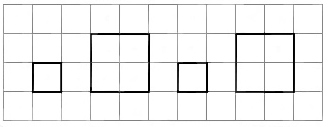       2. Рассмотри каждую пару квадратов. В верхнем квадрате поставлено несколько точек. Дорисуй точки в нижнем квадрате, чтобы их было: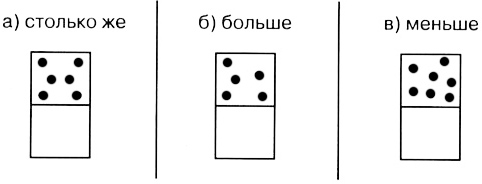 Вариант 2
      1. Смотри и продолжай: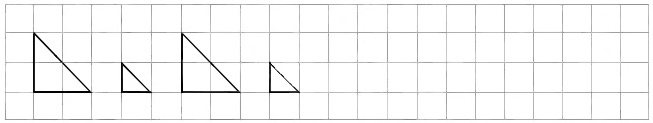       2. Рассмотри каждую пару квадратов. В верхнем квадрате поставлено несколько точек. Дорисуй точки в нижнем квадрате, чтобы их было: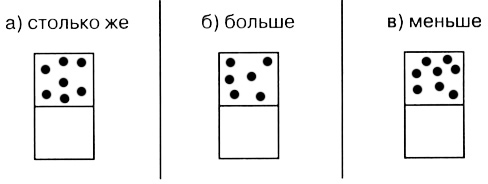 Контрольная работа № 2Вариант 1
      1. Какое число пропущено: 1, 2, 3, 5, 6? Запиши.
      2. Реши примеры:      2 + 1         3 – 1
      4 – 1         5 + 1      3. Сравни количество точек внутри и вне квадрата. Восстанови записи: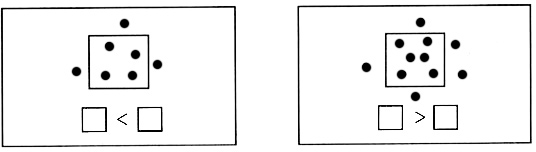       4. Смотри, пиши и продолжай: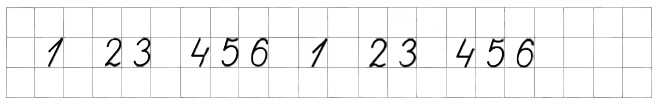 
Вариант 2
      1. Какое число пропущено: 1, 2, 3, 4, 6? Запиши.
      2. Реши примеры:      2 – 1          4 + 1
      3 + 1          6 – 1      3. Сравни количество точек внутри и вне круга. Восстанови записи: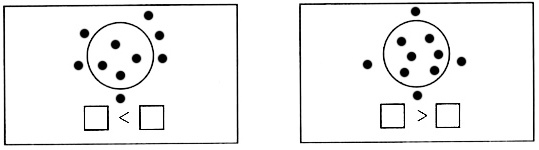       4. Смотри, пиши и продолжай: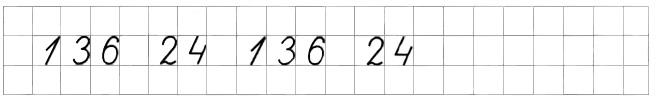 Контрольная работа № 3Вариант 1      1. Смотри, пиши и продолжай:
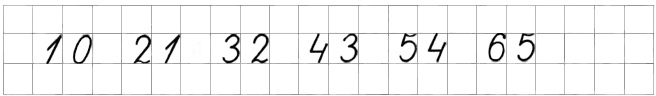       2. Начерти отрезок АБ длиной 7 клеток. Отметь на нем точку М так, чтобы длина АМ составляла 3 клетки.
      3. Заполни пустые квадраты: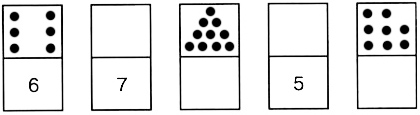       4. Реши примеры:   1 + 5         7 + 2       2 – 1 + 2
   6 – 3         9 – 4       4 + 4 – 5
   4 + 5         1 + 8       5 – 3 + 1      5. В букете было 4 белые розы и 3 красные. Сколько всего роз было в букете?Вариант 2
      1. Смотри, пиши и продолжай:
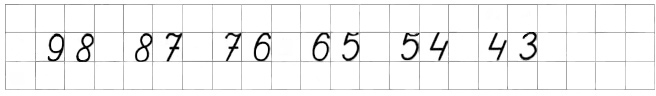       2. Начерти отрезок ВД длиной 6 клеток. Отметь на нем точку С так, чтобы длина СД составляла 4 клетки.
      3. Заполни пустые квадраты: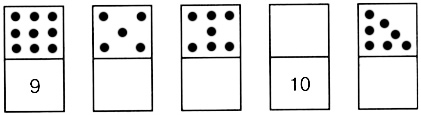       4. Реши примеры:   6 + 2         5 + 3       3 + 3 – 4
   3 + 4         8 – 7       2 – 1 + 9
   7 – 1         2 + 6       4 – 3 + 2      5. У Маши было 7 открыток. Из них 2 открытки она подарила подруге. Сколько открыток осталось у Маши?Контрольная № 4Вариант 1
      1. Измерь длину отрезка АБ: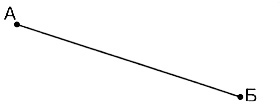       2. Сравни:
      3 см и 2 см + 1 см           6 см – 3 см и 6 см – 2 см      3. Вычисли:      5 + 2         6 – 2 + 3
      9 – 4         7 + 3 – 4      4. В одной коробке было 3 простых карандаша и столько же в другой коробке. Сколько простых карандашей было в двух коробках?
      5. На кормушке клевали зернышки 4 воробья, а снегирей столько же, но без 3 птиц. Сколько снегирей было на кормушке?Вариант 2      1. Измерь длину отрезка АБ: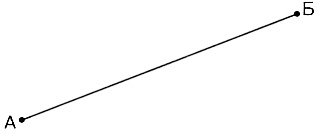       2. Сравни:
4 см и 3 см + 2 см           8 см – 2 см и 8 см – 3 см      3. Вычисли:      7 – 3         9 – 2 + 4
      5 + 4         4 + 3 – 2      4. Вася нашел 4 еловые шишки и столько же сосновых. Сколько всего шишек нашел Вася?
      5. В гараже стояли 3 легковые машины, а грузовых столько же и еще 2 машины. Сколько грузовых машин было в гараже?Контрольная работа № 5Вариант 1
      1. Вычисли:      4 + 5         9 – 3 – 2
      8 – 3         4 – 0 + 6      2. Сравни:
7 кг – 5 кг и 9 кг – 6 кг      2 см + 6 см и 10 см – 2 см      3. Начерти отрезок на 3 см короче отрезка АБ: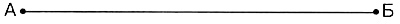       4. Масса дыни 6 кг, а арбуза 4 кг. На сколько килограммов дыня тяжелее арбуза?
      5. Света купила 2 тетради в клетку, а в линейку — на 5 тетрадей больше. Сколько всего тетрадей купила Света?Вариант 2
      1. Вычисли:      2 + 6         9 – 7 + 2
      7 – 5         4 + 5 – 8      2. Сравни:
      3 см + 5 см и 10 см – 4 см         9 кг – 6 кг и 2 кг + 2 кг      3. Начерти отрезок на 2 см длиннее отрезка АБ:

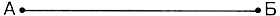       4. В банке было 3 кг варенья, а в кастрюле — 5 кг. На сколько килограммов варенья больше в кастрюле, чем в банке?
      5. Мама купила 5 кг картофеля, а капусты на 2 кг меньше. Сколько всего килограммов овощей купила мама?Контрольная работа № 6      Вариант 1
      1. Дорисуй и допиши:
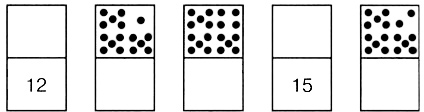       2. Выполни действия:      10 + 5       15 – 10            18 – 3 + 1
      15 – 5       13 + 4              4 + 10 – 2      3. Запиши длину отрезка в сантиметрах: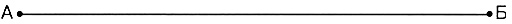       4. Мама испекла пирожки. За обедом съели 10 пирожков, а за ужином 6 пирожков. Сколько всего пирожков съели за обедом и за ужином вместе?
      5. Во дворе школы играли 10 мальчиков. Потом пришли еще 5 мальчиков, а 3 мальчика ушли домой. Сколько мальчиков осталось во дворе?Вариант 2
      1. Дорисуй и допиши:

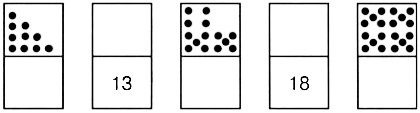       2. Выполни действия:      10 + 2       12 – 10      16 – 4 + 2
      12 – 2       15 + 3        3 + 10 – 1      3. Запиши длину отрезка в сантиметрах:      4. Со склада стройматериалов на одной машине увезли 9 бревен, а на другой машине увезли 10 бревен. Сколько всего бревен увезли со склада на двух машинах?
      5. В автобусе было 16 пассажиров. Потом на остановке 5 пассажиров вышли из автобуса, а 2 вошли в автобус. Сколько пассажиров стало в автобусе?Контрольная работа № 7      Вариант 1
      1. Заполни пропуски:      15 = 10 +     13 = 9 + 
      12 =  + 2      16 =  + 8
      2. Сравни:
      1 дм 2 см и 11 см            16 см – 12 см и 1 дм – 7 см
      3. Выполни действия:      6 + 9         18 – 7        4 + 8 – 11
      14 – 13      20 – 16     12 + 3 – 9      4. Начерти отрезок длиной 1 дм 5 см.
      5. В спортивной секции занимаются 8 девочек, а мальчиков на 4 больше. Сколько всего ребят занимаются в секции?Вариант 2
      1. Заполни пропуски:
       14 = 10 +      17 = 8 + 
       19 =  + 9       12 =  + 6      2. Сравни:
     14 см и 1 дм 5 см            19 см – 5 см и 1 дм + 4 см      3. Выполни действия:      8 + 5         14 – 6        9 + 7 – 12
      17 – 12      20 – 13     16 – 8 + 7      4. Начерти отрезок длиной 1 дм 2 см.
      5. В саду растет 9 яблонь, а слив — на 2 дерева больше. Сколько всего яблонь и слив растет в саду?ИТОГОВАЯ КОНТРОЛЬНАЯ РАБОТА 
ЗА 1 КЛАСCВариант 1
      1. Выполни действия:      6 + 10       15 – 11      13 + 7
      18 – 10      5 + 9         17 – 8      2. Начерти квадрат со стороной 3 см.
      3. Сравни:      13 кг и 14 кг     3 л + 8 л и 11 л
      11 см и 9 см     1 дм 7 см и 18 см      4. Для детского сада купили 9 мячей, а кукол — на 3 меньше. Сколько всего игрушек купили для детского сада?Вариант 2
      1. Выполни действия:      12 + 5       19 – 14     4 + 10
      20 – 10      6 + 7       14 – 9      2. Начерти квадрат со стороной 2 см.
      3. Сравни:      15 кг и 12 кг        6 л + 7 л и 14 л
      8 см и 11 см        1 дм 5 см и 16 см
      4. В пакете было 8 шоколадных пряников, а мятных — на 3 больше. Сколько всего пряников было в пакете?       «Рекомендована к  утверждению»        решением педагогического совета        Протокол № 1 от 27.08.2015 г.        Секретарь педагогического совета        МБОУ Прогимназия №2        __________________  /Калинина И. В./«Утверждаю»Приказ № 116-о от 28.08. 2015 г.Директор МБОУ  «Прогимназия № 2»______________________/Н.Н.Булгакова/М.П.№ п/пТемаКол-во часов программе по  авторской  программеКол-во часов по рабочей программеСравнение и счёт предметов1313Множества и действия над ними99Числа от 1 до 10. Число 0. Нумерация. 2525Числа от 1 до 10. Число 0.  Сложение и вычитание.5754Числа    от    11   до    20. Нумерация.  66Числа    от    11   до    20.  Сложение и вычитание2222Итог132129ЧетвертьПродолжительностьТемаКол-вочасовКонтрольI четверть36 часов1.09.15-30.10.15Сравнение и счет предметов13 чПроверочная работа - 2I четверть36 часов1.09.15-30.10.15Множества и действия над ними9 чПроверочная работа - 2I четверть36 часов1.09.15-30.10.15Числа от 1 до 10. Число 0. Нумерация15 чПроверочная работа - 2I четверть36 часов1.09.15-30.10.15Итого по плану37Проверочная работа - 2II четверть28 часов10.11.14-25.12.14Числа от 1 до 10. Число 0. Нумерация (продолжение)10 чПроверочная работа - 2II четверть28 часов10.11.14-25.12.14Числа от 1 до 10. Число 0. Сложение и вычитание19 чПроверочная работа - 2II четверть28 часов10.11.14-25.12.14Итого по плану29Проверочная работа - 2III четверть36 часов12.01.16-16.03.16Числа от 1 до 10. Число 0. Сложение и вычитание (продолжение)32 чПроверочная работа - 1III четверть36 часов12.01.16-16.03.16Итого по плану32IV четверть29 часа01.04.16-25.05.16Числа от 1 до 10. Число 0. Сложение и вычитание (продолжение)3 ч Проверочная работа – 2Итоговая контрольная работа - 1IV четверть29 часа01.04.16-25.05.16Числа от 11 до 20. Нумерация6 ч Проверочная работа – 2Итоговая контрольная работа - 1IV четверть29 часа01.04.16-25.05.16Числа от 11 до 20. Сложение и вычитание22 ч Проверочная работа – 2Итоговая контрольная работа - 1IV четверть29 часа01.04.16-25.05.16Итого по плану31Итого за учебный год129Проверочная работа – 7Итоговая контрольная работа - 1Номер урокаТема урокаСтраницы в учебникеКол-во часов
ДатаЧАСТЬ I 
I четверть (36 ч)Сравнение и счет предметов (13 часов)Характеристика деятельности учащихся:Выделять в окружающей обстановке объекты по указанным признакам. Называть признаки различия, сходства предметов. Исследовать предметы окружающей обстановки и сопоставлять их с геометрическими формами: круглая, прямоугольная, квадратная, треугольная, овальная. Сравнивать предметы по форме, размерам и другим признакам.Распознавать фигуры: треугольник, квадрат, круг, прямоугольник.Описывать признаки предметов Наблюдать, анализировать и описывать расположение объектовВести счет, как в прямом, так и в обратном порядке в пределах 10Группировать объекты по заданному или самостоятельному выявленному правилу.Упорядочивать  объекты.Устанавливать порядок расположения предметов по величине.Моделировать отношения строгого  порядка с помощью стрелочных схем.Сравнивать две группы предметов, устанавливая взаимно-однозначное соответствие между предметами этих групп и опираясь на сравнение чисел в порядке их следования при счете.Сравнение и счет предметов (13 часов)Характеристика деятельности учащихся:Выделять в окружающей обстановке объекты по указанным признакам. Называть признаки различия, сходства предметов. Исследовать предметы окружающей обстановки и сопоставлять их с геометрическими формами: круглая, прямоугольная, квадратная, треугольная, овальная. Сравнивать предметы по форме, размерам и другим признакам.Распознавать фигуры: треугольник, квадрат, круг, прямоугольник.Описывать признаки предметов Наблюдать, анализировать и описывать расположение объектовВести счет, как в прямом, так и в обратном порядке в пределах 10Группировать объекты по заданному или самостоятельному выявленному правилу.Упорядочивать  объекты.Устанавливать порядок расположения предметов по величине.Моделировать отношения строгого  порядка с помощью стрелочных схем.Сравнивать две группы предметов, устанавливая взаимно-однозначное соответствие между предметами этих групп и опираясь на сравнение чисел в порядке их следования при счете.Сравнение и счет предметов (13 часов)Характеристика деятельности учащихся:Выделять в окружающей обстановке объекты по указанным признакам. Называть признаки различия, сходства предметов. Исследовать предметы окружающей обстановки и сопоставлять их с геометрическими формами: круглая, прямоугольная, квадратная, треугольная, овальная. Сравнивать предметы по форме, размерам и другим признакам.Распознавать фигуры: треугольник, квадрат, круг, прямоугольник.Описывать признаки предметов Наблюдать, анализировать и описывать расположение объектовВести счет, как в прямом, так и в обратном порядке в пределах 10Группировать объекты по заданному или самостоятельному выявленному правилу.Упорядочивать  объекты.Устанавливать порядок расположения предметов по величине.Моделировать отношения строгого  порядка с помощью стрелочных схем.Сравнивать две группы предметов, устанавливая взаимно-однозначное соответствие между предметами этих групп и опираясь на сравнение чисел в порядке их следования при счете.Сравнение и счет предметов (13 часов)Характеристика деятельности учащихся:Выделять в окружающей обстановке объекты по указанным признакам. Называть признаки различия, сходства предметов. Исследовать предметы окружающей обстановки и сопоставлять их с геометрическими формами: круглая, прямоугольная, квадратная, треугольная, овальная. Сравнивать предметы по форме, размерам и другим признакам.Распознавать фигуры: треугольник, квадрат, круг, прямоугольник.Описывать признаки предметов Наблюдать, анализировать и описывать расположение объектовВести счет, как в прямом, так и в обратном порядке в пределах 10Группировать объекты по заданному или самостоятельному выявленному правилу.Упорядочивать  объекты.Устанавливать порядок расположения предметов по величине.Моделировать отношения строгого  порядка с помощью стрелочных схем.Сравнивать две группы предметов, устанавливая взаимно-однозначное соответствие между предметами этих групп и опираясь на сравнение чисел в порядке их следования при счете.Сравнение и счет предметов (13 часов)Характеристика деятельности учащихся:Выделять в окружающей обстановке объекты по указанным признакам. Называть признаки различия, сходства предметов. Исследовать предметы окружающей обстановки и сопоставлять их с геометрическими формами: круглая, прямоугольная, квадратная, треугольная, овальная. Сравнивать предметы по форме, размерам и другим признакам.Распознавать фигуры: треугольник, квадрат, круг, прямоугольник.Описывать признаки предметов Наблюдать, анализировать и описывать расположение объектовВести счет, как в прямом, так и в обратном порядке в пределах 10Группировать объекты по заданному или самостоятельному выявленному правилу.Упорядочивать  объекты.Устанавливать порядок расположения предметов по величине.Моделировать отношения строгого  порядка с помощью стрелочных схем.Сравнивать две группы предметов, устанавливая взаимно-однозначное соответствие между предметами этих групп и опираясь на сравнение чисел в порядке их следования при счете.1(1)День Знаний101.092(1)Признаки предметов. Форма4-5102.093(2)Сравнение и классификация предметов по величине6-7103.094(3)Пространственные отношения между предметами8-9104.095(4)Количественный счет предметов10-11108.096(5)Порядковый счет предметов12-13109.097(6)Сравнение предметов по форме, цвету и размеру14-15110.098(7)Сравнение предметов по размеру16-17111.099(8)Понятия «столько же», «больше», «меньше»18-19115.0910(9)Порядок событий и действий по времени20-21116.0911(10)Отношения «больше на…», меньше на…»22-23117.0912(11)Отношения «больше на…», меньше на…». Упр.  на повторение и закрепление изученного материала24-25118.0913(12)Проверочная работа  по теме «Сравнение и счет предметов». Выполнение упражнений на повторение и закрепление изученного материала26-27122.09Множества и действия над ними (9 часов)Характеристика деятельности учащихся:Называть элементы множества, характеристическое свойство элементов множества.Группировать элементы множеств в зависимости от указанного или самостоятельно выявленного свойства.Задавать множество наглядно или перечислением его элементов.Устанавливать равные множества.Распознавать  точки и линии на чертеже.Называть обозначение точки.Располагать точки на прямой и плоскости в указанном порядке.Описывать порядок расположения точек, используя слова: внутри, вне, между.Моделировать на прямой и на плоскости отношения: внутри, вне, между.Множества и действия над ними (9 часов)Характеристика деятельности учащихся:Называть элементы множества, характеристическое свойство элементов множества.Группировать элементы множеств в зависимости от указанного или самостоятельно выявленного свойства.Задавать множество наглядно или перечислением его элементов.Устанавливать равные множества.Распознавать  точки и линии на чертеже.Называть обозначение точки.Располагать точки на прямой и плоскости в указанном порядке.Описывать порядок расположения точек, используя слова: внутри, вне, между.Моделировать на прямой и на плоскости отношения: внутри, вне, между.Множества и действия над ними (9 часов)Характеристика деятельности учащихся:Называть элементы множества, характеристическое свойство элементов множества.Группировать элементы множеств в зависимости от указанного или самостоятельно выявленного свойства.Задавать множество наглядно или перечислением его элементов.Устанавливать равные множества.Распознавать  точки и линии на чертеже.Называть обозначение точки.Располагать точки на прямой и плоскости в указанном порядке.Описывать порядок расположения точек, используя слова: внутри, вне, между.Моделировать на прямой и на плоскости отношения: внутри, вне, между.Множества и действия над ними (9 часов)Характеристика деятельности учащихся:Называть элементы множества, характеристическое свойство элементов множества.Группировать элементы множеств в зависимости от указанного или самостоятельно выявленного свойства.Задавать множество наглядно или перечислением его элементов.Устанавливать равные множества.Распознавать  точки и линии на чертеже.Называть обозначение точки.Располагать точки на прямой и плоскости в указанном порядке.Описывать порядок расположения точек, используя слова: внутри, вне, между.Моделировать на прямой и на плоскости отношения: внутри, вне, между.Множества и действия над ними (9 часов)Характеристика деятельности учащихся:Называть элементы множества, характеристическое свойство элементов множества.Группировать элементы множеств в зависимости от указанного или самостоятельно выявленного свойства.Задавать множество наглядно или перечислением его элементов.Устанавливать равные множества.Распознавать  точки и линии на чертеже.Называть обозначение точки.Располагать точки на прямой и плоскости в указанном порядке.Описывать порядок расположения точек, используя слова: внутри, вне, между.Моделировать на прямой и на плоскости отношения: внутри, вне, между.14(1)Р/ош. Множество. Элемент множества28-29123.0915(2)Выделение части множества по заданному признаку30-31124.0916(3)Разбиение множества на части по различным признакам32-33125.0917(4)Знакомство с понятием «равные множества», знаками = (равно) и ≠34-35129.0918(5)Поэлементное сравнение множеств36-37130.0919(6)Представление о точке и линии38-39101.1020(7)Расположение множеств внутри, вне, между40-41102.1021(8)Расположение множеств внутри, вне, между42-43106.1022(9)Проверочная работа по теме  «Множества и действия с ними». Выполнение упражнений на повторение и закрепление изученного материала44-45107.10Числа от 1 до 10. Число 0. Нумерация(15 часов)Характеристика деятельности учащихся:Писать цифры от 1 до 9. Соотносить цифру и число.Образовывать следующее число прибавлением 1 к  предыдущему числу или вычитанием 1 из следующего за ним в ряду чисел.Составлять  из двух чисел числа от 2 до 10 из пары чисел. Упорядочивать заданные числа.Работать в группе: планировать работу, распределять работу между членами группы. Совместно оценивать результат работы.Числа от 1 до 10. Число 0. Нумерация(15 часов)Характеристика деятельности учащихся:Писать цифры от 1 до 9. Соотносить цифру и число.Образовывать следующее число прибавлением 1 к  предыдущему числу или вычитанием 1 из следующего за ним в ряду чисел.Составлять  из двух чисел числа от 2 до 10 из пары чисел. Упорядочивать заданные числа.Работать в группе: планировать работу, распределять работу между членами группы. Совместно оценивать результат работы.Числа от 1 до 10. Число 0. Нумерация(15 часов)Характеристика деятельности учащихся:Писать цифры от 1 до 9. Соотносить цифру и число.Образовывать следующее число прибавлением 1 к  предыдущему числу или вычитанием 1 из следующего за ним в ряду чисел.Составлять  из двух чисел числа от 2 до 10 из пары чисел. Упорядочивать заданные числа.Работать в группе: планировать работу, распределять работу между членами группы. Совместно оценивать результат работы.Числа от 1 до 10. Число 0. Нумерация(15 часов)Характеристика деятельности учащихся:Писать цифры от 1 до 9. Соотносить цифру и число.Образовывать следующее число прибавлением 1 к  предыдущему числу или вычитанием 1 из следующего за ним в ряду чисел.Составлять  из двух чисел числа от 2 до 10 из пары чисел. Упорядочивать заданные числа.Работать в группе: планировать работу, распределять работу между членами группы. Совместно оценивать результат работы.Числа от 1 до 10. Число 0. Нумерация(15 часов)Характеристика деятельности учащихся:Писать цифры от 1 до 9. Соотносить цифру и число.Образовывать следующее число прибавлением 1 к  предыдущему числу или вычитанием 1 из следующего за ним в ряду чисел.Составлять  из двух чисел числа от 2 до 10 из пары чисел. Упорядочивать заданные числа.Работать в группе: планировать работу, распределять работу между членами группы. Совместно оценивать результат работы.23(1)Р/ош. Число и цифра 146-47108.1024(2)Число и цифра 2. Состав числа 248-49109.1025(3)Прямая и ее обозначение50-51113.1026(4)Рассказы по картинкам. Подготовка к введению понятия задача52-53114.1027(5)Знаки математических действий54-55115.1028(6)Отрезок и его обозначение56-57116.1029(7)Число и цифра 3. Состав числа 358-59120.1030(8)Треугольник. Буквенное обозначение треугольника60-61121.1031(9)Число и цифра 4. Состав числа 4. Сложение и вычитание в пределах 462-63122.1032(10)Четырёхугольник. Буквенное обозначение четырёхугольника. Прямоугольник64-65123.1033(11)Сравнение чисел. Знаки «», «»66-67127.1034(12)Число и цифра 5. Состав числа. Сложение и вычитание в пределах 568-69128.1035(13)Число и цифра 6. Состав числа. Сложение и вычитание в пределах 670-71129.1036(14)Повторение по теме «Числа от 1 до 6. Нумерация»130.1037(15)Замкнутые и незамкнутые линии72-731II четверть (28 ч) 10.11      Числа от 1 до 10. число 0. Нумерация (продолжение; 10 часов)      Числа от 1 до 10. число 0. Нумерация (продолжение; 10 часов)      Числа от 1 до 10. число 0. Нумерация (продолжение; 10 часов)      Числа от 1 до 10. число 0. Нумерация (продолжение; 10 часов)      Числа от 1 до 10. число 0. Нумерация (продолжение; 10 часов)38(1)Арифметическое действие «сложение». Сумма чисел74-75111.1139(2)Арифметическое действие «вычитание». Разность чисел76-77112.1140(3)Число и цифра 7. Состав числа 778-79113.1141(4)Длина отрезка. Способы измерения отрезков80-81117.1142(5)Число и цифра 0. Свойства нуля82-83118.1143(6)Число и цифра 8. Состав числа 884-85119.1144(7)Число и цифра 9. Состав числа 986-87120.1145(8)Число 10. Состав числа 1088-89124.1146(9)Повторение по теме «Числа от 7 до 10. Число 0. Нумерация» 90-91125.1147(10)Проверочная работа  по теме: «Числа от 1 до 10. Число 0. Нумерация».126.11Числа от 1 до 10. Число 0. Сложение и вычитание (19 часов)Характеристика деятельности учащихся:Моделировать приемы выполнения действия вычитания с переходом через десяток, используя предметы, разрезной материал, счетные палочки, графические схемы.Выполнять вычитание чисел с переходом через десяток в пределах 20.Проверять правильность выполнения действий сложения и вычитания в пределах 20, используя другой прием вычисления или зависимость между компонентами и результатом действия.Применять знания разрядного состава числа при вычитании двузначных чисел в пределах 20.Сравнивать разные способы вычислений, выбирать наиболее удобный.Выполнять вычитание двузначных чисел в пределах 20.Прогнозировать результат вычисления.Объяснять и обосновывать действие, выбранное для решения задачи.Дополнять условие задачи недостающими данными или вопросом.Измерять длины отрезков в сантиметрах или дециметрах.Распределять обязанности при работе в группе, договариваться между собой и находить общее решениеЧисла от 1 до 10. Число 0. Сложение и вычитание (19 часов)Характеристика деятельности учащихся:Моделировать приемы выполнения действия вычитания с переходом через десяток, используя предметы, разрезной материал, счетные палочки, графические схемы.Выполнять вычитание чисел с переходом через десяток в пределах 20.Проверять правильность выполнения действий сложения и вычитания в пределах 20, используя другой прием вычисления или зависимость между компонентами и результатом действия.Применять знания разрядного состава числа при вычитании двузначных чисел в пределах 20.Сравнивать разные способы вычислений, выбирать наиболее удобный.Выполнять вычитание двузначных чисел в пределах 20.Прогнозировать результат вычисления.Объяснять и обосновывать действие, выбранное для решения задачи.Дополнять условие задачи недостающими данными или вопросом.Измерять длины отрезков в сантиметрах или дециметрах.Распределять обязанности при работе в группе, договариваться между собой и находить общее решениеЧисла от 1 до 10. Число 0. Сложение и вычитание (19 часов)Характеристика деятельности учащихся:Моделировать приемы выполнения действия вычитания с переходом через десяток, используя предметы, разрезной материал, счетные палочки, графические схемы.Выполнять вычитание чисел с переходом через десяток в пределах 20.Проверять правильность выполнения действий сложения и вычитания в пределах 20, используя другой прием вычисления или зависимость между компонентами и результатом действия.Применять знания разрядного состава числа при вычитании двузначных чисел в пределах 20.Сравнивать разные способы вычислений, выбирать наиболее удобный.Выполнять вычитание двузначных чисел в пределах 20.Прогнозировать результат вычисления.Объяснять и обосновывать действие, выбранное для решения задачи.Дополнять условие задачи недостающими данными или вопросом.Измерять длины отрезков в сантиметрах или дециметрах.Распределять обязанности при работе в группе, договариваться между собой и находить общее решениеЧисла от 1 до 10. Число 0. Сложение и вычитание (19 часов)Характеристика деятельности учащихся:Моделировать приемы выполнения действия вычитания с переходом через десяток, используя предметы, разрезной материал, счетные палочки, графические схемы.Выполнять вычитание чисел с переходом через десяток в пределах 20.Проверять правильность выполнения действий сложения и вычитания в пределах 20, используя другой прием вычисления или зависимость между компонентами и результатом действия.Применять знания разрядного состава числа при вычитании двузначных чисел в пределах 20.Сравнивать разные способы вычислений, выбирать наиболее удобный.Выполнять вычитание двузначных чисел в пределах 20.Прогнозировать результат вычисления.Объяснять и обосновывать действие, выбранное для решения задачи.Дополнять условие задачи недостающими данными или вопросом.Измерять длины отрезков в сантиметрах или дециметрах.Распределять обязанности при работе в группе, договариваться между собой и находить общее решениеЧисла от 1 до 10. Число 0. Сложение и вычитание (19 часов)Характеристика деятельности учащихся:Моделировать приемы выполнения действия вычитания с переходом через десяток, используя предметы, разрезной материал, счетные палочки, графические схемы.Выполнять вычитание чисел с переходом через десяток в пределах 20.Проверять правильность выполнения действий сложения и вычитания в пределах 20, используя другой прием вычисления или зависимость между компонентами и результатом действия.Применять знания разрядного состава числа при вычитании двузначных чисел в пределах 20.Сравнивать разные способы вычислений, выбирать наиболее удобный.Выполнять вычитание двузначных чисел в пределах 20.Прогнозировать результат вычисления.Объяснять и обосновывать действие, выбранное для решения задачи.Дополнять условие задачи недостающими данными или вопросом.Измерять длины отрезков в сантиметрах или дециметрах.Распределять обязанности при работе в группе, договариваться между собой и находить общее решение48(1)Р/ош. Числовой отрезок. Сложение и вычитание с помощью числового отрезка92-93127.1149(2)Сложение и вычитание числа 194-95101.1250(3)Нахождение значений выражений вида   + 1 и  – 196-97102.1251(4)Нахождение значений выражений в несколько действий98-99103.1252(5)Сложение и вычитание числа 2100-101104.1253(6)Нахождение значений выражений вида   + 2 и  – 2102-103108.1254(7)Задача. Составные части задачи104-105109.1255(8)Сложение и вычитание числа 3106-107110.1256(9)Нахождение значений выражений вида   + 3 и  – 3108-109111.1257(10)Величины. Единицы длины. Сантиметр110-111115.1258(11)Сложение и вычитание числа 4112-113116.1259(12)Административная контрольная работа117.1260(13)Р/ош. Нахождение значений выражений вида   + 4 и   – 4114-115118.1261(14)Задачи с понятием «столько же»116-117122.1262(15)Задачи с понятиями «Столько же и ещё…, Столько же, но без…»118-119123.1263(16)Задачи на увеличение числа на несколько единиц120-121124.1264(17)Задачи на уменьшение числа на несколько единиц122-123125.1265(18)Выбор действия при решении задач124-1251III четверть (39 ч)12.0166(19)Проверочная работа  по теме: «Задачи на увеличение (уменьшение) числа на несколько единиц». Выполнение упражнений на повторение и закрепление изученного материала126-128113.01 ЧАСТЬ II
            Числа от 1 до 10. Число 0. Сложение и вычитание (продолжение; 32 ч)  ЧАСТЬ II
            Числа от 1 до 10. Число 0. Сложение и вычитание (продолжение; 32 ч)  ЧАСТЬ II
            Числа от 1 до 10. Число 0. Сложение и вычитание (продолжение; 32 ч)  ЧАСТЬ II
            Числа от 1 до 10. Число 0. Сложение и вычитание (продолжение; 32 ч)  ЧАСТЬ II
            Числа от 1 до 10. Число 0. Сложение и вычитание (продолжение; 32 ч) 67(1)Р/ош. Сложение и вычитание числа 53-5114.0168(2)Нахождение значений выражений вида   + 5 и  – 55-7115.0169(3)Нахождение значений выражений вида   + 5 и  – 58-10119.0170(4)Задачи на разностное сравнение. На сколько больше?11-12120.0171(5)Задачи на разностное сравнение. На сколько меньше?13-14121.0172(6)Величины. Единицы массы. Килограмм15-16122.0173(7)Выражения с именованными числами.17-18126.0174(8)Сложение и вычитание отрезков19-20127.0175(9)Нахождение неизвестного слагаемого на основе отрезков20-21128.0176(10)Компоненты действия сложения22-23129.0177(11)Связь между действиями сложения и вычитания24-25102.0278(12)Переместительное свойство сложения26-27103.0279(13)Задачи с недостающими данными27-28104.0280(14)Составление и преобразование задач28 - 29105.0281(15)Прибавление 6,7,8 и 9 на основе переместительного свойства сложения29-30109.0282(16)Нахождение значений выражений вида  □ + 6; □ + 7; □ + 8; □ + 931-32110.0283(17)Компоненты действия вычитания32-33111.0284(18)Различные способы чтения выражений34-35112.0285(19)Компоненты и результат действия вычитания35-36124.0286(20)Задачи с несколькими вопросами37-38125.0287(21)Выбор действия при решении задач с несколькими вопросами38-39126.0288(22)Задачи в два  действия40-41101.0389(23)Взаимосвязь между условием и вопросом задачи42-43102.0390(24)Величины. Мера объёма. Литр44103.0391(25)Нахождение неизвестного слагаемого45-46104.0392(26)Вычитание 6,7,8 и 9 способом дополнения47-48109.0393(27)Нахождение значений выражений вида  □ - 6; □ – 748-49110.0394(28)Нахождение значений выражений вида  □ - 8; □ – 949-50111.0395(29)Таблица сложения51-52115.0396(30)Таблица Пифагора. Освоение таблицы сложения53-54116.0397(31)Проверочная работа  по теме «Сложение и вычитание. Решение текстовых задач»117.0398(32)Р/ош.  Повторение по теме «Сложение и вычитание. Решение текстовых задач»54-55118.03      Числа от 1 до 10. Число 0. Сложение и вычитание (продолжение; 3 ч)        Числа от 1 до 10. Число 0. Сложение и вычитание (продолжение; 3 ч)        Числа от 1 до 10. Число 0. Сложение и вычитание (продолжение; 3 ч)        Числа от 1 до 10. Число 0. Сложение и вычитание (продолжение; 3 ч)        Числа от 1 до 10. Число 0. Сложение и вычитание (продолжение; 3 ч)  99(1)Сравнение величин55122.03100(2)Состав чисел от 2 до 956123.03101(3)Обобщение по теме «Сложение и вычитание в пределах 10»571IV четверть (29 ч)05.04Числа от 11 до 20. Нумерация (6 часов)Характеристика деятельности учащихся:Знать названия и последовательность чисел при счёте. Считать в прямом и обратном порядке. Читать, записывать, сравнивать числа в пределах 20Числа от 11 до 20. Нумерация (6 часов)Характеристика деятельности учащихся:Знать названия и последовательность чисел при счёте. Считать в прямом и обратном порядке. Читать, записывать, сравнивать числа в пределах 20Числа от 11 до 20. Нумерация (6 часов)Характеристика деятельности учащихся:Знать названия и последовательность чисел при счёте. Считать в прямом и обратном порядке. Читать, записывать, сравнивать числа в пределах 20Числа от 11 до 20. Нумерация (6 часов)Характеристика деятельности учащихся:Знать названия и последовательность чисел при счёте. Считать в прямом и обратном порядке. Читать, записывать, сравнивать числа в пределах 20Числа от 11 до 20. Нумерация (6 часов)Характеристика деятельности учащихся:Знать названия и последовательность чисел при счёте. Считать в прямом и обратном порядке. Читать, записывать, сравнивать числа в пределах 20102(1)Образование чисел второго десятка58-59106.04103(2)Устная нумерация двузначных чисел в пределах 2060-61107.04104(3)Письменная нумерация двузначных чисел в пределах 2062-63108.04105(4)Сравнение и состав двузначных чисел63112.04106(5)Величины. Меры длины. Дециметр64-65113.04107(6)Величины. Меры длины. Дециметр65-66114.04Числа от 11 до 20. Сложение и вычитание (22 часа)Характеристика деятельности учащихся:Складывать и вычитать двузначные числа без перехода через десяток. Складывать и вычитать числа с переходом через десяток. Выполнять преобразования с величинами длины «дециметр» и «сантиметр». Правильно употреблять в речи математические понятияЧисла от 11 до 20. Сложение и вычитание (22 часа)Характеристика деятельности учащихся:Складывать и вычитать двузначные числа без перехода через десяток. Складывать и вычитать числа с переходом через десяток. Выполнять преобразования с величинами длины «дециметр» и «сантиметр». Правильно употреблять в речи математические понятияЧисла от 11 до 20. Сложение и вычитание (22 часа)Характеристика деятельности учащихся:Складывать и вычитать двузначные числа без перехода через десяток. Складывать и вычитать числа с переходом через десяток. Выполнять преобразования с величинами длины «дециметр» и «сантиметр». Правильно употреблять в речи математические понятияЧисла от 11 до 20. Сложение и вычитание (22 часа)Характеристика деятельности учащихся:Складывать и вычитать двузначные числа без перехода через десяток. Складывать и вычитать числа с переходом через десяток. Выполнять преобразования с величинами длины «дециметр» и «сантиметр». Правильно употреблять в речи математические понятияЧисла от 11 до 20. Сложение и вычитание (22 часа)Характеристика деятельности учащихся:Складывать и вычитать двузначные числа без перехода через десяток. Складывать и вычитать числа с переходом через десяток. Выполнять преобразования с величинами длины «дециметр» и «сантиметр». Правильно употреблять в речи математические понятия108(1)Сложение (вычитание) десятков. Разрядные слагаемые67-68115.04109(2)Прибавление единиц к круглым десяткам68-69119.04110(3)Сложение и вычитание без перехода через десяток70-71120.04111(4)Административная контрольная работа по итогам года121.04112(5)Р/ош. Обобщение по теме «Сложение и вычитание двузначных чисел»72-73122.04113(6)Проверочная работа  по теме «Сложение и вычитание без перехода через десяток»126.04114(7)Р/ош. Выполнение упражнений на повторение и закрепление изученного материала74-75127.04115(8)Способы сложения чисел с переходом через десяток75—76128.04116(9)Сложение с переходом через десяток способом дополнения до десяти76-77129.04117(10)Задачи на вычитание и сложение78-79104.05118(11)Составление выражений на основе взаимосвязи действий сложения и вычитания80-81105.05119(12)Анализ контрольной работы. Сложение с переходом через десяток82-84106.05120(13)Выполнение упражнений на повторение и закрепление изученного материала84-86110.05121(14)Таблица сложения до 2087-88111.05122(15)Вычитание с переходом через десяток88112.05123(16)Вычитание однозначных чисел с переходом через десяток90113.05124(17)Способы вычитания двузначных чисел с переходом через десяток91-92 117.05125(18)Обобщение по теме «Сложение и вычитание двузначных чисел»93-94118.05126(19)Проверочная работа  по теме «Сложение и вычитание с переходом через десяток»119.05127(20)Р/ош. Повторение изученного. Нумерация от 1 до 20. Число 0120.05128(21)Повторение изученного. Нумерация от 11 до 20. Сложение и вычитание124.05129(22)Повторение изученного. Нумерация от 11 до 20. Решение задач125.05Итого129